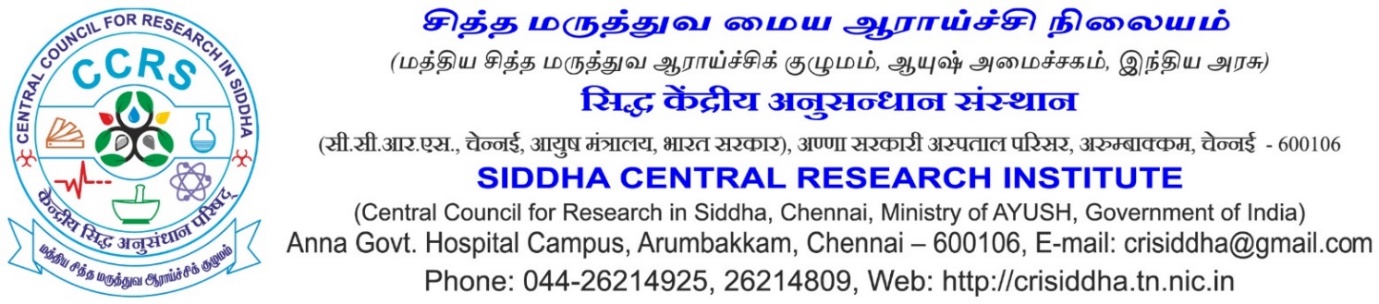 Application for the Post of TherapistProject: A single center randomized parallel group clinical trial to compare the efficacy of Siddha Varmam Therapy and Thailam Application (SVT) versus Thailam Application (TA) in terms of pain and disability in the treatment of Kumbavatham (Adhesive capsulitis)10) Educational Qualifications11) Experience:*Provide certificate of proof in support of your claim12) Any Other information – (Attach separate sheet, if space is not enough)I hereby declare that the information furnished above is true, complete and correct to the best of my knowledge and belief. I understand that in the event of any of the information provided by me are found false or incorrect at any stage, my candidature / appointment shall be liable for cancellation / termination without notice or any compensation in lieu thereof.   Place:Date: 											Signature &Name of the CandidateName in full (in CAPITAL letters) (Enter the name as given in Matric/SSLC Certificate. If there is any change in the name, including initials, attach documentary proof)GenderFather’s/Husband’s nameDate of birth (as entered in Matric/SSLC/HSC) & Age as on closing date for receipt of application_____Years____Months____DaysWhether belongs to SC/ST/OBC/UR (Enclose a copy of the certificate from the Competent Authority, if applicable)Are you a physically challenged person? Yes/ NoAddress in CAPITAL letter with PIN code Permanent: Correspondence:E-mail Id: (Mandatory)Mobile/landline phone No.:S.No Exam PassedBoard/ UniversityYears of Passing% of MarksS. No Name of the InstitutionName of employment *Date of JoiningDate of leavingYearsMonthsDays                                                                                        Total                                                                                        Total                                                                                        Total                                                                                        Total                                                                                        Total